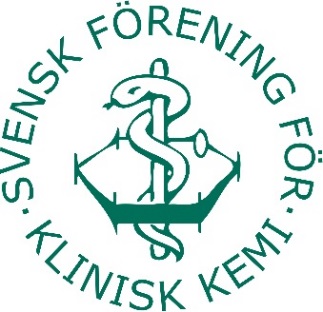 AgendaÅrsmöte för SFKK 2020Datum: 6:e oktober, 17:00Plats: DistansmöteFöredragningslistaMötet öppnasVal av mötesordförandeVal av mötessekreterareVal av justeringspersonerGodkännande av kallelseprocess och fastställande av föredragningslistaFastställande av föregående årsmötesprotokoll 2019-09-10Redogörelse för styrelsens verksamhetsberättelse 2019Rapport om bokslut och resultaträkning för verksamhetsåret 2019Genomgång av revisionsberättelseHedersmedlemmarBeslut om ansvarsfrihet för styrelsenVal av:OrdförandeVice ordförandeSekreterareSkattmästareKommunikationsansvarigTvå ordinarie ledamöter och två suppleanterTvå revisorer och revisorssuppleantValberedning, minst tre medlemmar varav en sammankallandeOrdinarie representant och suppleant till Svenska Läkaresällskapets fullmäktigemöte 2021 och 2022Information om val av eventuell erforderlig representation i svenska, nordiska och internationella sektioner. Se föregående protokoll.Fastställande av beslut om SFKK:s status som medlemsförening i SLS. Fastställande av stadgeändringar i enlighet med beslut på årsmöte 2019.Faställande av årsavgift samt diskussion om rabatterad avgift för pensionärer.Övriga anmälda frågorEFLM academy, informationspunkt från Mats OhlsonMötets avslutande